AANMELDINGSFORMULIERBetreft een aanmelding voor: Tijdstap Mobiele BegeleidingDatum aanmelding:AanmelderNaam, Voornaam:Organisatie:Telefoon/ GSM:E-mailadres: Jongere Naam, Voornaam: Geboortedatum:Rijksregisternummer:Domicilieadres:Verblijfsadres: Telefoon/GSM:OudersNaam, Voornaam moeder:Adres:Telefoon/ GSM:E-mailadres: Naam, Voornaam vader:Adres:Telefoon/ GSM: E-mailadres: School - CLBNaam school:Adres:Leerlingenbegeleiding/ Zorgcoördinator + telnr:Klastitularis:CLB- medewerker:MDT- medewerker van het CLB:Andere: HulpvraagWat loopt moeilijk (nu - verleden)?Wat loopt goed?Wat wensen de betrokkenen veranderd te zien?Verduidelijking hulpvraagBetreft de aanmelding een vraag naar laagfrequente ondersteuning (RTH) of is er nood aan intensieve begeleiding (NRTH)?Stellen de betrokkenen een vraag naar beeldvorming? Indien ja, omschrijf.Is er een vraag naar jongerenbegeleiding? Beschrijf de vraag.Is er een vraag naar ouderbegeleiding – opvoedingsondersteuning? Beschrijf de vraag.Is er een vraag naar schoolondersteuning? Beschrijf de vraag.Bijkomende informatieIs er reeds sprake van een gestelde diagnose? Is er onderzoek hieromtrent lopende of gepland?Is OCJ of JRB betrokken?Is er andere hulpverlening op dit moment? Welke?Was er in het verleden reeds hulpverlening? Welke?° Is de aanmelding doorgenomen met de ouders?JaNee° Is de aanmelding doorgenomen met de jongere?JaNee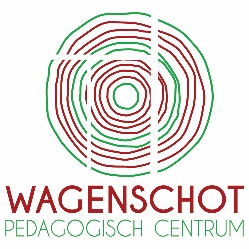 Dienst Mobiele Begeleiding – Tijdstap Steenweg 2 – 9810 Eke Nazareth09/280.89.60henk.desmaele@wagenschot.behenk.weymeis@wagenschot.be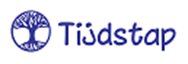 IDENTIFICATIEGEGEVENSVRAAGVERHELDERING